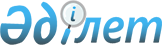 О внесении изменений в решение Талгарского районного маслихата от 27 декабря 2017 года № 23-121 "О бюджетах города Талгар и сельских округов Талгарского района на 2018-2020 годы"Решение Талгарского районного маслихата Алматинской области от 6 марта 2018 года № 26-131. Зарегистрировано Департаментом юстиции Алматинской области 26 марта 2018 года № 4590
      В соответствии с пунктом 4 статьи 106 Бюджетного кодекса Республики Казахстан от 4 декабря 2008 года, подпунктом 1) пункта 1 статьи 6 Закона Республики Казахстан от 23 января 2001 года "О местном государственном управлении и самоуправлении в Республике Казахстан", Талгарский районный маслихат РЕШИЛ:
      1. Внести в решение Талгарского районного маслихата от 27 декабря 2017 года № 23-121 "О бюджетах города Талгар и сельских округов Талгарского района на 2018-2020 годы" (зарегистрирован в Реестре государственной регистрации нормативных правовых актов № 4486, опубликован 01 февраля 2018 года в Эталонном контрольном банке нормативных правовых актов Республики Казахстан) следующие изменения:
      пункты 1, 2, 3, 4, 5, 6, 7, 8, 9, 10, 11, 12 указанного решения изложить в новой редакции:
      "1. Утвердить бюджет города Талгар на 2018-2020 годы, согласно приложениям 1, 2, 3 к настоящему решению соответственно, в том числе на 2018 год в следующих объемах:
      1)доходы 778 350 тысяч тенге, в том числе: 
      налоговые поступления 778 350 тысяч тенге;
      неналоговые поступления 0 тысяч тенге;
      поступления от продажи основного капитала 0 тысяч тенге;
      поступление трансфертов 0 тысяч тенге, в том числе:
      целевые текущие трансферты 0 тысяч тенге;
      целевые трансферты на развитие 0 тысяч тенге;
      2) затраты 778 350 тысяч тенге;
      3) чистое бюджетное кредитование 0 тысяч тенге, в том числе:
      бюджетные кредиты 0 тысяч тенге;
      погашение бюджетных кредитов 0 тысяч тенге;
      4) сальдо по операциям с финансовыми активами 0 тысяч тенге;
      5) дефицит (профицит) бюджета (-) 0 тысяч тенге;
      6) финансирование дефицита (использование профицита) бюджета 0 тысяч тенге.".
      "2. Утвердить бюджет Алатауского сельского округа на 2018-2020 годы, согласно приложениям 4, 5, 6 к настоящему решению соответственно, в том числе на 2018 год в следующих объемах:
      1)доходы 150 643 тысячи тенге, в том числе: 
      налоговые поступления 137 900 тысяч тенге;
      неналоговые поступления 0 тысяч тенге;
      поступления от продажи основного капитала 0 тысяч тенге;
      поступление трансфертов 12 743 тысячи тенге, в том числе:
      целевые текущие трансферты 12 743 тысячи тенге;
      целевые трансферты на развитие 0 тысяч тенге;
      2) затраты 150 643 тысячи тенге;
      3) чистое бюджетное кредитование 0 тысяч тенге, в том числе:
      бюджетные кредиты 0 тысяч тенге;
      погашение бюджетных кредитов 0 тысяч тенге;
      4) сальдо по операциям с финансовыми активами 0 тысяч тенге;
      5) дефицит (профицит) бюджета (-) 0 тысяч тенге;
      6) финансирование дефицита (использование профицита) бюджета 0 тысяч тенге.".
      "3. Утвердить бюджет Белбулакского сельского округа на 2018-2020 годы, согласно приложениям 7, 8, 9 к настоящему решению соответственно, в том числе на 2018 год в следующих объемах:
      1)доходы 136 496 тысяч тенге, в том числе:
      налоговые поступления 120 969 тысяч тенге;
      неналоговые поступления 0 тысяч тенге;
      поступления от продажи основного капитала 0 тысяч тенге;
      поступление трансфертов 15 527 тысяч тенге, в том числе:
      целевые текущие трансферты 15 527 тысяч тенге;
      целевые трансферты на развитие 0 тысяч тенге;
      2) затраты 136 496 тысяч тенге;
      3) чистое бюджетное кредитование 0 тысяч тенге, в том числе:
      бюджетные кредиты 0 тысяч тенге;
      погашение бюджетных кредитов 0 тысяч тенге;
      4) сальдо по операциям с финансовыми активами 0 тысяч тенге;
      5) дефицит (профицит) бюджета (-) 0 тысяч тенге;
      6) финансирование дефицита (использование профицита) бюджета 0 тысяч тенге.".
      "4. Утвердить бюджет Бесагашского сельского округа на 2018-2020 годы, согласно приложениям 10, 11, 12 к настоящему решению соответственно, в том числе на 2018 год в следующих объемах:
      1)доходы 174 902 тысячи тенге, в том числе:
      налоговые поступления 156 501 тысяча тенге;
      неналоговые поступления 0 тысяч тенге;
      поступления от продажи основного капитала 0 тысяч тенге;
      поступление трансфертов 18 401 тысяча тенге, в том числе:
      целевые текущие трансферты 18 401 тысяча тенге;
      целевые трансферты на развитие 0 тысяч тенге;
      2) затраты 174 902 тысячи тенге;
      3) чистое бюджетное кредитование 0 тысяч тенге, в том числе:
      бюджетные кредиты 0 тысяч тенге;
      погашение бюджетных кредитов 0 тысяч тенге;
      4) сальдо по операциям с финансовыми активами 0 тысяч тенге;
      5) дефицит (профицит) бюджета (-) 0 тысяч тенге;
      6) финансирование дефицита (использование профицита) бюджета 0 тысяч тенге.".
      "5. Утвердить бюджет Бескайнарского сельского округа на 2018-2020 годы, согласно приложениям 13, 14, 15 к настоящему решению соответственно, в том числе на 2018 год в следующих объемах:
      1)доходы 26 039 тысяч тенге, в том числе: 
      налоговые поступления 24 335 тысяч тенге;
      неналоговые поступления 0 тысяч тенге;
      поступления от продажи основного капитала 0 тысяч тенге;
      поступление трансфертов 1 704 тысячи тенге, в том числе:
      целевые текущие трансферты 1 704 тысячи тенге;
      целевые трансферты на развитие 0 тысяч тенге;
      2) затраты 26 039 тысяч тенге;
      3) чистое бюджетное кредитование 0 тысяч тенге, в том числе:
      бюджетные кредиты 0 тысяч тенге;
      погашение бюджетных кредитов 0 тысяч тенге;
      4) сальдо по операциям с финансовыми активами 0 тысяч тенге;
      5) дефицит (профицит) бюджета (-) 0 тысяч тенге;
      6) финансирование дефицита (использование профицита) бюджета 0 тысяч тенге.".
      "6. Утвердить бюджет Гулдалинского сельского округа на 2018-2020 годы, согласно приложениям 16, 17, 18 к настоящему решению соответственно, в том числе на 2018 год в следующих объемах:
      1)доходы 101 534 тысячи тенге, в том числе: 
      налоговые поступления 92 045 тысяч тенге;
      неналоговые поступления 0 тысяч тенге;
      поступления от продажи основного капитала 0 тысяч тенге;
      поступление трансфертов 9 489 тысяч тенге, в том числе:
      целевые текущие трансферты 9 489 тысяч тенге;
      целевые трансферты на развитие 0 тысяч тенге;
      2) затраты 101 534 тысячи тенге;
      3) чистое бюджетное кредитование 0 тысяч тенге, в том числе:
      бюджетные кредиты 0 тысяч тенге;
      погашение бюджетных кредитов 0 тысяч тенге;
      4) сальдо по операциям с финансовыми активами 0 тысяч тенге;
      5) дефицит (профицит) бюджета (-) 0 тысяч тенге;
      6) финансирование дефицита (использование профицита) бюджета 0 тысяч тенге.".
      "7. Утвердить бюджет Кендалинского сельского округа на 2018-2020 годы, согласно приложениям 19, 20, 21 к настоящему решению соответственно, в том числе на 2018 год в следующих объемах:
      1)доходы 94 303 тысячи тенге, в том числе: 
      налоговые поступления 86 493 тысячи тенге;
      неналоговые поступления 0 тысяч тенге;
      поступления от продажи основного капитала 0 тысяч тенге;
      поступление трансфертов 7 810 тысяч тенге, в том числе:
      целевые текущие трансферты 7 810 тысяч тенге;
      целевые трансферты на развитие 0 тысяч тенге;
      2) затраты 94 303 тысячи тенге;
      3) чистое бюджетное кредитование 0 тысяч тенге, в том числе:
      бюджетные кредиты 0 тысяч тенге;
      погашение бюджетных кредитов 0 тысяч тенге;
      4) сальдо по операциям с финансовыми активами 0 тысяч тенге;
      5) дефицит (профицит) бюджета (-) 0 тысяч тенге;
      6) финансирование дефицита (использование профицита) бюджета 0 тысяч тенге.".
      "8. Утвердить бюджет Кайнарского сельского округа на 2018-2020 годы, согласно приложениям 22, 23, 24 к настоящему решению соответственно, в том числе на 2018 год в следующих объемах:
      1)доходы 80 218 тысяч тенге, в том числе: 
      налоговые поступления 66 549 тысяч тенге;
      неналоговые поступления 0 тысяч тенге;
      поступления от продажи основного капитала 0 тысяч тенге;
      поступление трансфертов 13 669 тысяч тенге, в том числе:
      целевые текущие трансферты 13 669 тысяч тенге;
      целевые трансферты на развитие 0 тысяч тенге;
      2) затраты 80 218 тысяч тенге;
      3) чистое бюджетное кредитование 0 тысяч тенге, в том числе:
      бюджетные кредиты 0 тысяч тенге;
      погашение бюджетных кредитов 0 тысяч тенге;
      4) сальдо по операциям с финансовыми активами 0 тысяч тенге;
      5) дефицит (профицит) бюджета (-) 0 тысяч тенге;
      6) финансирование дефицита (использование профицита) бюджета 0 тысяч тенге.".
      "9. Утвердить бюджет Нуринского сельского округа на 2018-2020 годы, согласно приложениям 25, 26, 27 к настоящему решению соответственно, в том числе на 2018 год в следующих объемах:
      1)доходы 102 637 тысяч тенге, в том числе: 
      налоговые поступления 95 031 тысяча тенге;
      неналоговые поступления 0 тысяч тенге;
      поступления от продажи основного капитала 0 тысяч тенге;
      поступление трансфертов 7 606 тысяч тенге, в том числе:
      целевые текущие трансферты 7 606 тысяч тенге;
      целевые трансферты на развитие 0 тысяч тенге;
      2) затраты 102 637 тысяч тенге;
      3) чистое бюджетное кредитование 0 тысяч тенге, в том числе:
      бюджетные кредиты 0 тысяч тенге;
      погашение бюджетных кредитов 0 тысяч тенге;
      4) сальдо по операциям с финансовыми активами 0 тысяч тенге;
      5) дефицит (профицит) бюджета (-) 0 тысяч тенге;
      6) финансирование дефицита (использование профицита) бюджета 0 тысяч тенге.".
      "10. Утвердить бюджет Панфиловского сельского округа на 2018-2020 годы, согласно приложениям 28, 29, 30 к настоящему решению соответственно, в том числе на 2018 год в следующих объемах:
      1)доходы 200 885 тысяч тенге, в том числе: 
      налоговые поступления 181 027 тысяч тенге;
      неналоговые поступления 0 тысяч тенге;
      поступления от продажи основного капитала 0 тысяч тенге;
      поступление трансфертов 19 858 тысяч тенге, в том числе:
      целевые текущие трансферты 19 858 тысяч тенге;
      целевые трансферты на развитие 0 тысяч тенге;
      2) затраты 200 885 тысяч тенге;
      3) чистое бюджетное кредитование 0 тысяч тенге, в том числе:
      бюджетные кредиты 0 тысяч тенге;
      погашение бюджетных кредитов 0 тысяч тенге;
      4) сальдо по операциям с финансовыми активами 0 тысяч тенге;
      5) дефицит (профицит) бюджета (-) 0 тысяч тенге;
      6) финансирование дефицита (использование профицита) бюджета 0 тысяч тенге.".
      "11. Утвердить бюджет Туздыбастауского сельского округа на 2018-2020 годы, согласно приложениям 31, 32, 33 к настоящему решению соответственно, в том числе на 2018 год в следующих объемах:
      1)доходы 188 867 тысяч тенге, в том числе: 
      налоговые поступления 175 350 тысяч тенге;
      неналоговые поступления 0 тысяч тенге;
      поступления от продажи основного капитала 0 тысяч тенге;
      поступление трансфертов 13 517 тысяч тенге, в том числе:
      целевые текущие трансферты 13 517 тысяч тенге;
      целевые трансферты на развитие 0 тысяч тенге;
      2) затраты 188 867 тысяч тенге;
      3) чистое бюджетное кредитование 0 тысяч тенге, в том числе:
      бюджетные кредиты 0 тысяч тенге;
      погашение бюджетных кредитов 0 тысяч тенге;
      4) сальдо по операциям с финансовыми активами 0 тысяч тенге;
      5) дефицит (профицит) бюджета (-) 0 тысяч тенге;
      6) финансирование дефицита (использование профицита) бюджета 0 тысяч тенге.".
      "12. Предусмотреть в бюджетах города и сельских округов на 2018 год бюджетные изьятия в районный бюджет в сумме 1 217 202 тысяч тенге, в том числе:
      2. Приложения 1, 4, 7, 10, 13, 16, 19, 22, 25, 28, 31 к указанному решению изложить в новой редакции согласно приложениям 1, 2, 3, 4, 5, 6, 7, 8, 9, 10, 11 к настоящему решению соответственно.
      3. Контроль за исполнением настоящего решения возложить на постоянную комиссию Талгарского районного маслихата "По вопросам социально-экономического развития, тарифной политики, развития малого и среднего предпринимательства и бюджета".
      4. Настоящее решение вводится в действие с 1 января 2018 года. Бюджет города Талгар на 2018 год Бюджет Алатауского сельского округа на 2018 год Бюджет Белбулакского сельского округа на 2018 год Бюджет Бесагашского сельского округа на 2018 год Бюджет Бескайнарского сельского округа на 2018 год Бюджет Гулдалаинского сельского округа на 2018 год Бюджет Кендалинского сельского округа на 2018 год Бюджет Кайнарского сельского округа на 2018 год Бюджет Нуринского сельского округа на 2018 год Бюджет Панфиловского сельского округа на 2018 год Бюджет Туздыбастауского сельского округа на 2018 год
					© 2012. РГП на ПХВ «Институт законодательства и правовой информации Республики Казахстан» Министерства юстиции Республики Казахстан
				
Талгар город

Алатауский сельский округ 

Белбулакский сельский округ 

Бесагашский сельский округ 

Бескайнарский сельский округ 

Гулдалинский сельский округ

Кендалинский сельский округ

Кайнарский сельский округ

Нуринский сельский округ

Панфиловский сельский округ 

Туздыбастауский сельский округ
542 400 тысяч тенге;

99 714 тысячи тенге;

84 279 тысяч тенге;

101 724 тысячи тенге;

1 704 тысячи тенге;

61 470 тысяч тенге;

59 122 тысячи тенге;

26 165 тысяч тенге;

54 061 тысяча тенге;

46 382 тысячи тенге;

140 181 тысяча тенге.".
      Председатель сессии Талгарского

      районного маслихата

А. Сембаев

      Секретарь Талгарского

      районного маслихата

Ж. Енкебайулы
Приложение 1 к решению Талгарского районного маслихата от "06" марта 2018 года № 26-131 "О внесении изменений в решение Талгарского районного маслихата от 27 декабря 2017 года № 23-121 "О бюджетах города Талгар и сельских округов Талгарского района на 2018- 2020 годы"Приложение 1 к решению Талгарского районного маслихата от 27 декабря 2017 года № 23-121 "О бюджетах города Талгар и сельских округов Талгарского района на 2018- 2020 годы"
Категория
Категория
Категория
Категория
Категория
Сумма (тысяч тенге)
Класс
Класс
Класс
Класс
Сумма (тысяч тенге)
Подкласс
Подкласс
Подкласс
Сумма (тысяч тенге)
Наименование
Сумма (тысяч тенге)
1. Доходы
778350
1
Налоговые поступление
778350
1
01
Подоходный налог
323753
2
Индивидуальный подоходный налог
323753
04
Hалоги на собственность
454597
1
Hалоги на имущество
16658
3
Земельный налог
40364
4
Hалог на транспортные средства
397575
4
Поступления трансфертов
0
02
Трансферты из вышестоящих органов государственного управления
0
3
Трансферты из районного (города областного значения) бюджета
0
Функциональная группа
Функциональная группа
Функциональная группа
Функциональная группа
Функциональная группа
Сумма (тысяч тенге)
Функциональная подгруппа
Функциональная подгруппа
Функциональная подгруппа
Функциональная подгруппа
Сумма (тысяч тенге)
Администратор бюджетных программ
Администратор бюджетных программ
Администратор бюджетных программ
Сумма (тысяч тенге)
Программа
Программа
Сумма (тысяч тенге)
Наименование
Сумма (тысяч тенге)
2. Затраты
778350
01
Государственные услуги общего характера
25766
1
Представительные, исполнительные и другие органы, выполняющие общие функции государственного управления
25766
124
Аппарат акима города районного значения, села, поселка, сельского округа
25766
001
Услуги по обеспечению деятельности акима города районного значения, села, поселка, сельского округа
25166
022
Капитальные расходы государственного органа
600
04
Образование
145556
1
Дошкольное воспитание и обучение
144698
124
Аппарат акима города районного значения, села, поселка, сельского округа
144698
004
Дошкольное воспитание и обучение и организация медицинского обслуживания в организациях дошкольного воспитания и обучения
144698
2
Начальное, основное среднее и общее среднее образование
858
124
Аппарат акима города районного значения, села, поселка, сельского округа
858
005
Организация бесплатного подвоза учащихся до ближайшей школы и обратно в сельской местности
858
07
Жилищно-коммунальное хозяйство
64628
3
Благоустройство населенных пунктов
64628
124
Аппарат акима района в городе, города районного значения, поселка, села, сельского округа
64628
008
Освещение улиц населенных пунктов
20309
009
Обеспечение санитарии населенных пунктов
3259
010
Содержание мест захоронений и погребение безродных
2104
011
Благоустройство и озеленение населенных пунктов
38956
15
Трансферты
542400
1
Трансферты
542400
124
Аппарат акима района в городе, города районного значения, поселка, села, сельского округа
542400
043
Бюджетные изъятия
542400
3. Чистое бюджетное кредитование
0
Бюджетные кредиты 
0
Категория
Категория
Категория
Категория
Категория
Сумма (тысяч тенге)
Класс
Класс
Класс
Класс
Сумма (тысяч тенге)
Подкласс
Подкласс
Подкласс
Сумма (тысяч тенге)
Наименование
Сумма (тысяч тенге)
Погашение бюджетных кредитов
0
5
Погашение бюджетных кредитов
0
01
Погашение бюджетных кредитов
0
1
Погашение бюджетных кредитов, выданных из государственного бюджета
0
013
Погашение бюджетных кредитов, выданных из местного бюджета физическим лицам
0
Функциональная группа
Функциональная группа
Функциональная группа
Функциональная группа
Функциональная группа
Сумма (тысяч тенге)
Функциональная подгруппа
Функциональная подгруппа
Функциональная подгруппа
Функциональная подгруппа
Сумма (тысяч тенге)
Администратор бюджетных программ
Администратор бюджетных программ
Администратор бюджетных программ
Сумма (тысяч тенге)
Программа
Программа
Сумма (тысяч тенге)
Наименование
Сумма (тысяч тенге)
 4. Сальдо по операциям с финансовыми активами
0
Категория
Категория
Категория
Категория
Категория
Сумма (тысяч тенге)
Класс
Класс
Класс
Класс
Сумма (тысяч тенге)
Подкласс
Подкласс
Подкласс
Сумма (тысяч тенге)
Наименование
Сумма (тысяч тенге)
6
Поступления от продажи финансовых активов государства
0
Категория
Категория
Категория
Категория
Категория
Сумма (тысяч тенге)
Класс
Класс
Класс
Класс
Сумма (тысяч тенге)
Подкласс
Подкласс
Подкласс
Сумма (тысяч тенге)
Наименование
Сумма (тысяч тенге)
5. Дефицит (профицит) бюджета
0
6. Финансирование дефицита (использования профицита) бюджета
0
7
Поступления займов
0
01
Внутренние государственные займы
0
2
Договоры займа
0
03
Займы, получаемые местным исполнительным органом района (города областного значения)
0
Функциональная группа
Функциональная группа
Функциональная группа
Функциональная группа
Функциональная группа
 

Сумма (тысяч тенге)
Функциональная подгруппа
Функциональная подгруппа
Функциональная подгруппа
Функциональная подгруппа
 

Сумма (тысяч тенге)
Администратор бюджетных программ
Администратор бюджетных программ
Администратор бюджетных программ
 

Сумма (тысяч тенге)
Программа
Программа
 

Сумма (тысяч тенге)
 

Сумма (тысяч тенге)
Наименование
 

Сумма (тысяч тенге)
Погашение займов
0
16
Погашение займов
0
1
Погашение займов
0
452
Отдел финансов района (города областного значения)
0
008
Погашение долга местного исполнительного органа перед вышестоящим бюджетом
0Приложение 2 к решению Талгарского районного маслихата от "06" марта 2018 года№ 26-131 "О внесении изменений в решение Талгарского районного маслихата от 27 декабря 2017 года № 23-121 "О бюджетах города Талгар и сельских округов Талгарского района на 2018- 2020 годы"Приложение 4 к решению Талгарского районного маслихата от 27 декабря 2017 года № 23-121 "О бюджетах города Талгар и сельских округов Талгарского района на 2018- 2020 годы"
Категория
Категория
Категория
Категория
Категория
Сумма (тысяч тенге)
Класс
Класс
Класс
Класс
Сумма (тысяч тенге)
Подкласс
Подкласс
Подкласс
Сумма (тысяч тенге)
Наименование
Сумма (тысяч тенге)
1. Доходы
150643
1
Налоговые поступление
137900
01
Подоходный налог
42122
2
Индивидуальный подоходный налог
42122
04
Hалоги на собственность
95778
1
Hалоги на имущество
3270
3
Земельный налог
5772
4
Hалог на транспортные средства
86736
4
Поступления трансфертов
12743
02
Трансферты из вышестоящих органов государственного управления
12743
3
Трансферты из районного (города областного значения) бюджета
12743
Функциональная группа
Функциональная группа
Функциональная группа
Функциональная группа
Функциональная группа
Сумма (тысяч тенге)
Функциональная подгруппа
Функциональная подгруппа
Функциональная подгруппа
Функциональная подгруппа
Сумма (тысяч тенге)
Администратор бюджетных программ
Администратор бюджетных программ
Администратор бюджетных программ
Сумма (тысяч тенге)
Программа
Программа
Сумма (тысяч тенге)
Наименование
Сумма (тысяч тенге)
2. Затраты
150643
01
Государственные услуги общего характера
24481
1
Представительные, исполнительные и другие органы, выполняющие общие функции государственного управления
24481
124
Аппарат акима города районного значения, села, поселка, сельского округа
24481
001
Услуги по обеспечению деятельности акима города районного значения, села, поселка, сельского округа
23981
022
Капитальные расходы государственного органа
500
04
Образование
4015
2
Начальное, основное среднее и общее среднее образование
4015
124
Аппарат акима города районного значения, села, поселка, сельского округа
4015
005
Организация бесплатного подвоза учащихся до ближайшей школы и обратно в сельской местности
4015
07
Жилищно-коммунальное хозяйство
9690
3
Благоустройство населенных пунктов
9690
124
Аппарат акима района в городе, города районного значения, поселка, села, сельского округа
9690
008
Освещение улиц населенных пунктов
3000
009
Обеспечение санитарии населенных пунктов
2190
011
Благоустройство и озеленение населенных пунктов
4500
13
Прочие
12743
9
Прочие
12743
124
Аппарат акима района в городе, города районного значения, поселка, села, сельского округа
12743
040
Реализация мероприятий для решения вопросов обустройства населенных пунктов в реализацию мер по содействию экономическому развитию регионов в рамках Программы развития регионов до 2020 года
12743
15
Трансферты
99714
1
Трансферты
99714
124
Аппарат акима района в городе, города районного значения, поселка, села, сельского округа
99714
043
Бюджетные изъятия
99714
3. Чистое бюджетное кредитование
0
Бюджетные кредиты 
0
Категория
Категория
Категория
Категория
Категория
Сумма (тысяч тенге)
Класс
Класс
Класс
Класс
Сумма (тысяч тенге)
Подкласс
Подкласс
Подкласс
Сумма (тысяч тенге)
Наименование
Сумма (тысяч тенге)
Погашение бюджетных кредитов
0
5
Погашение бюджетных кредитов
0
01
Погашение бюджетных кредитов
0
1
Погашение бюджетных кредитов, выданных из государственного бюджета
0
013
Погашение бюджетных кредитов, выданных из местного бюджета физическим лицам
0
Функциональная группа
Функциональная группа
Функциональная группа
Функциональная группа
Функциональная группа
Сумма (тысяч тенге)
Функциональная подгруппа
Функциональная подгруппа
Функциональная подгруппа
Функциональная подгруппа
Администратор бюджетных программ
Администратор бюджетных программ
Администратор бюджетных программ
Программа
Программа
Наименование
 4. Сальдо по операциям с финансовыми активами
0
Категория
Категория
Категория
Категория
Категория
Сумма (тысяч тенге)
Класс
Класс
Класс
Класс
Сумма (тысяч тенге)
Подкласс
Подкласс
Подкласс
Сумма (тысяч тенге)
Наименование
Сумма (тысяч тенге)
6
Поступления от продажи финансовых активов государства
0
Категория
Категория
Категория
Категория
Категория
Сумма (тысяч тенге)
Класс
Класс
Класс
Класс
Сумма (тысяч тенге)
Подкласс
Подкласс
Подкласс
Сумма (тысяч тенге)
Наименование
Сумма (тысяч тенге)
5. Дефицит (профицит) бюджета
0
6. Финансирование дефицита (использования профицита) бюджета
0
7
Поступления займов
0
01
Внутренние государственные займы
0
2
Договоры займа
0
03
Займы, получаемые местным исполнительным органом района (города областного значения)
0
Функциональная группа
Функциональная группа
Функциональная группа
Функциональная группа
Функциональная группа
 

Сумма (тысяч тенге)
Функциональная подгруппа
Функциональная подгруппа
Функциональная подгруппа
Функциональная подгруппа
 

Сумма (тысяч тенге)
Администратор бюджетных программ
Администратор бюджетных программ
Администратор бюджетных программ
 

Сумма (тысяч тенге)
Программа
Программа
 

Сумма (тысяч тенге)
Наименование
 

Сумма (тысяч тенге)
Погашение займов
0
16
Погашение займов
0
1
Погашение займов
0
452
Отдел финансов района (города областного значения)
0
008
Погашение долга местного исполнительного органа перед вышестоящим бюджетом
0Приложение 3 к решению Талгарского районного маслихата от "06" марта 2018 года № 26-131 "О внесении изменений в решение Талгарского районного маслихата от 27 декабря 2017 года № 23-121 "О бюджетах города Талгар и сельских округов Талгарского района на 2018- 2020 годы"Приложение 7 к решению Талгарского районного маслихата от 27 декабря 2017 года № 23-121 "О бюджетах города Талгар и сельских округов Талгарского района на 2018- 2020 годы"
Категория
Категория
Категория
Категория
Категория
Сумма (тысяч тенге)
Класс
Класс
Класс
Класс
Сумма (тысяч тенге)
Подкласс
Подкласс
Подкласс
Сумма (тысяч тенге)
Наименование
Сумма (тысяч тенге)
1. Доходы
136496
1
Налоговые поступление
120969
1
01
Подоходный налог
29113
2
Индивидуальный подоходный налог
29113
04
Hалоги на собственность
91856
1
Hалоги на имущество
4349
3
Земельный налог
8869
4
Hалог на транспортные средства
78638
4
Поступления трансфертов
15527
02
Трансферты из вышестоящих органов государственного управления
15527
3
Трансферты из районного (города областного значения) бюджета
15527
Функциональная группа
Функциональная группа
Функциональная группа
Функциональная группа
Функциональная группа
Сумма (тысяч тенге)
Функциональная подгруппа
Функциональная подгруппа
Функциональная подгруппа
Функциональная подгруппа
Сумма (тысяч тенге)
Администратор бюджетных программ
Администратор бюджетных программ
Администратор бюджетных программ
Сумма (тысяч тенге)
Программа
Программа
Сумма (тысяч тенге)
Наименование
Сумма (тысяч тенге)
2. Затраты
136496
01
Государственные услуги общего характера
24710
1
Представительные, исполнительные и другие органы, выполняющие общие функции государственного управления
24710
124
Аппарат акима города районного значения, села, поселка, сельского округа
24710
001
Услуги по обеспечению деятельности акима города районного значения, села, поселка, сельского округа
24210
022
Капитальные расходы государственного органа
500
07
Жилищно-коммунальное хозяйство
11980
3
Благоустройство населенных пунктов
11980
124
Аппарат акима района в городе, города районного значения, поселка, села, сельского округа
11980
008
Освещение улиц населенных пунктов
6300
009
Обеспечение санитарии населенных пунктов
1180
011
Благоустройство и озеленение населенных пунктов
4500
13
Прочие
15527
9
Прочие
15527
124
Аппарат акима района в городе, города районного значения, поселка, села, сельского округа
15527
040
Реализация мероприятий для решения вопросов обустройства населенных пунктов в реализацию мер по содействию экономическому развитию регионов в рамках Программы развития регионов до 2020 года
15527
15
Трансферты
84279
1
Трансферты
84279
124
Аппарат акима района в городе, города районного значения, поселка, села, сельского округа
84279
043
Бюджетные изъятия
84279
3. Чистое бюджетное кредитование
0
Бюджетные кредиты 
0
Категория
Категория
Категория
Категория
Категория
Сумма (тысяч тенге)
Класс
Класс
Класс
Класс
Сумма (тысяч тенге)
Подкласс
Подкласс
Подкласс
Сумма (тысяч тенге)
Наименование
Наименование
Сумма (тысяч тенге)
Погашение бюджетных кредитов
0
5
Погашение бюджетных кредитов
0
01
Погашение бюджетных кредитов
0
1
Погашение бюджетных кредитов, выданных из государственного бюджета
0
013
Погашение бюджетных кредитов, выданных из местного бюджета физическим лицам
0
Функциональная группа
Функциональная группа
Функциональная группа
Функциональная группа
Функциональная группа
Сумма (тысяч тенге)
Функциональная подгруппа
Функциональная подгруппа
Функциональная подгруппа
Функциональная подгруппа
Администратор бюджетных программ
Администратор бюджетных программ
Администратор бюджетных программ
Программа
Программа
Наименование
 4. Сальдо по операциям с финансовыми активами
Категория
Категория
Категория
Категория
Категория
Сумма (тысяч тенге)
Класс
Класс
Класс
Класс
Сумма (тысяч тенге)
Подкласс
Подкласс
Подкласс
Сумма (тысяч тенге)
Наименование
Сумма (тысяч тенге)
6
Поступления от продажи финансовых активов государства
0
Категория
Категория
Категория
Категория
Категория
Сумма (тысяч тенге)
Класс
Класс
Класс
Класс
Сумма (тысяч тенге)
Подкласс
Подкласс
Подкласс
Сумма (тысяч тенге)
Наименование
Сумма (тысяч тенге)
5. Дефицит (профицит) бюджета
0
6. Финансирование дефицита (использования профицита) бюджета
0
7
Поступления займов
0
01
Внутренние государственные займы
0
2
Договоры займа
0
03
Займы, получаемые местным исполнительным органом района (города областного значения)
0
Функциональная группа
Функциональная группа
Функциональная группа
Функциональная группа
Функциональная группа
 

Сумма (тысяч тенге)
Функциональная подгруппа
Функциональная подгруппа
Функциональная подгруппа
Функциональная подгруппа
 

Сумма (тысяч тенге)
Администратор бюджетных программ
Администратор бюджетных программ
Администратор бюджетных программ
 

Сумма (тысяч тенге)
Программа
Программа
 

Сумма (тысяч тенге)
Наименование
 

Сумма (тысяч тенге)
Погашение займов
0
16
Погашение займов
0
1
Погашение займов
0
452
Отдел финансов района (города областного значения)
0
008
Погашение долга местного исполнительного органа перед вышестоящим бюджетом
0Приложение 4 к решению Талгарского районного маслихата от "06" марта 2018 года № 26-131 "О внесении изменений в решение Талгарского районного маслихата от 27 декабря 2017 года № 23-121 "О бюджетах города Талгар и сельских округов Талгарского района на 2018- 2020 годы"Приложение 10 к решению Талгарского районного маслихата от 27 декабря 2017 года № 23-121 "О бюджетах города Талгар и сельских округов Талгарского района на 2018- 2020 годы"
Категория
Категория
Категория
Категория
Категория
Сумма (тысяч тенге)
Класс
Класс
Класс
Класс
Сумма (тысяч тенге)
Подкласс
Подкласс
Подкласс
Сумма (тысяч тенге)
Наименование
Сумма (тысяч тенге)
1. Доходы
174902
1
Налоговые поступление
156501
1
01
Подоходный налог
75527
2
Индивидуальный подоходный налог
75527
04
Hалоги на собственность
80974
1
Hалоги на имущество
7387
3
Земельный налог
5351
4
Hалог на транспортные средства
68236
4
Поступления трансфертов
18401
02
Трансферты из вышестоящих органов государственного управления
18401
3
Трансферты из районного (города областного значения) бюджета
18401
Функциональная группа
Функциональная группа
Функциональная группа
Функциональная группа
Функциональная группа
Сумма (тысяч тенге)
Функциональная подгруппа
Функциональная подгруппа
Функциональная подгруппа
Функциональная подгруппа
Сумма (тысяч тенге)
Администратор бюджетных программ
Администратор бюджетных программ
Администратор бюджетных программ
Сумма (тысяч тенге)
Программа
Программа
Сумма (тысяч тенге)
Наименование
Сумма (тысяч тенге)
2. Затраты
174902
01
Государственные услуги общего характера
31445
1
Представительные, исполнительные и другие органы, выполняющие общие функции государственного управления
31445
124
Аппарат акима города районного значения, села, поселка, сельского округа
31445
001
Услуги по обеспечению деятельности акима города районного значения, села, поселка, сельского округа
30945
022
Капитальные расходы государственного органа
500
04
Образование
10547
2
Начальное, основное среднее и общее среднее образование
10547
124
Аппарат акима города районного значения, села, поселка, сельского округа
10547
005
Организация бесплатного подвоза учащихся до ближайшей школы и обратно в сельской местности
10547
07
Жилищно-коммунальное хозяйство
12785
3
Благоустройство населенных пунктов
12785
124
Аппарат акима района в городе, города районного значения, поселка, села, сельского округа
12785
008
Освещение улиц населенных пунктов
6500
009
Обеспечение санитарии населенных пунктов
1285
011
Благоустройство и озеленение населенных пунктов
5000
13
Прочие
18401
9
Прочие
18401
124
Аппарат акима района в городе, города районного значения, поселка, села, сельского округа
18401
040
Реализация мероприятий для решения вопросов обустройства населенных пунктов в реализацию мер по содействию экономическому развитию регионов в рамках Программы развития регионов до 2020 года
18401
15
Трансферты
101724
1
Трансферты
101724
124
Аппарат акима района в городе, города районного значения, поселка, села, сельского округа
101724
043
Бюджетные изъятия
101724
3. Чистое бюджетное кредитование
0
Бюджетные кредиты 
0
Категория
Категория
Категория
Категория
Категория
Сумма (тысяч тенге)
Класс
Класс
Класс
Класс
Сумма (тысяч тенге)
Подкласс
Подкласс
Подкласс
Сумма (тысяч тенге)
Наименование
Сумма (тысяч тенге)
Погашение бюджетных кредитов
0
5
Погашение бюджетных кредитов
0
01
Погашение бюджетных кредитов
0
1
Погашение бюджетных кредитов, выданных из государственного бюджета
0
013
Погашение бюджетных кредитов, выданных из местного бюджета физическим лицам
0
Функциональная группа
Функциональная группа
Функциональная группа
Функциональная группа
Функциональная группа
Сумма (тысяч тенге)
Функциональная подгруппа
Функциональная подгруппа
Функциональная подгруппа
Функциональная подгруппа
Сумма (тысяч тенге)
Администратор бюджетных программ
Администратор бюджетных программ
Администратор бюджетных программ
Сумма (тысяч тенге)
Программа
Программа
Сумма (тысяч тенге)
Наименование
Сумма (тысяч тенге)
 4. Сальдо по операциям с финансовыми активами
0
Категория
Категория
Категория
Категория
Категория
Сумма (тысяч тенге)
Класс
Класс
Класс
Класс
Сумма (тысяч тенге)
Подкласс
Подкласс
Подкласс
Сумма (тысяч тенге)
Наименование
Сумма (тысяч тенге)
6
Поступления от продажи финансовых активов государства
0
Категория
Категория
Категория
Категория
Категория
Сумма (тысяч тенге)
Класс
Класс
Класс
Класс
Сумма (тысяч тенге)
Подкласс
Подкласс
Подкласс
Сумма (тысяч тенге)
Наименование
Сумма (тысяч тенге)
5. Дефицит (профицит) бюджета
0
6. Финансирование дефицита (использования профицита) бюджета
0
7
Поступления займов
0
01
Внутренние государственные займы
0
2
Договоры займа
0
03
Займы, получаемые местным исполнительным органом района (города областного значения)
0
Функциональная группа
Функциональная группа
Функциональная группа
Функциональная группа
Функциональная группа
 

Сумма (тысяч тенге)
Функциональная подгруппа
Функциональная подгруппа
Функциональная подгруппа
Функциональная подгруппа
 

Сумма (тысяч тенге)
Администратор бюджетных программ
Администратор бюджетных программ
Администратор бюджетных программ
 

Сумма (тысяч тенге)
Программа
Программа
 

Сумма (тысяч тенге)
Наименование
 

Сумма (тысяч тенге)
Погашение займов
0
16
Погашение займов
0
1
Погашение займов
0
452
Отдел финансов района (города областного значения)
0
008
Погашение долга местного исполнительного органа перед вышестоящим бюджетом
0Приложение 5 к решению Талгарского районного маслихата от "06" марта 2018 года № 26-131 "О внесении изменений в решение Талгарского районного маслихата от 27 декабря 2017 года № 23-121 "О бюджетах города Талгар и сельских округов Талгарского района на 2018- 2020 годы"Приложение 13 к решению Талгарского районного маслихата от 27 декабря 2017 года № 23-121 "О бюджетах города Талгар и  сельских округов Талгарского района на 2018- 2020 годы"
Категория
Категория
Категория
Категория
Категория
Сумма (тысяч тенге)
Класс
Класс
Класс
Класс
Сумма (тысяч тенге)
Подкласс
Подкласс
Подкласс
Сумма (тысяч тенге)
Наименование
Сумма (тысяч тенге)
1. Доходы
26039
1
Налоговые поступление
24335
1
01
Подоходный налог
13464
2
Индивидуальный подоходный налог
13464
04
Hалоги на собственность
10871
1
Hалоги на имущество
407
3
Земельный налог
3027
4
Hалог на транспортные средства
7437
4
Поступления трансфертов
1704
02
Трансферты из вышестоящих органов государственного управления
1704
3
Трансферты из районного (города областного значения) бюджета
1704
Функциональная группа
Функциональная группа
Функциональная группа
Функциональная группа
Функциональная группа
Сумма (тысяч тенге)
Функциональная подгруппа
Функциональная подгруппа
Функциональная подгруппа
Функциональная подгруппа
Сумма (тысяч тенге)
Администратор бюджетных программ
Администратор бюджетных программ
Администратор бюджетных программ
Сумма (тысяч тенге)
Программа
Программа
Сумма (тысяч тенге)
Наименование
Сумма (тысяч тенге)
2. Затраты
26039
01
Государственные услуги общего характера
15195
1
Представительные, исполнительные и другие органы, выполняющие общие функции государственного управления
15195
124
Аппарат акима города районного значения, села, поселка, сельского округа
15195
001
Услуги по обеспечению деятельности акима города районного значения, села, поселка, сельского округа
14895
022
Капитальные расходы государственного органа
300
04
Образование
2386
2
Начальное, основное среднее и общее среднее образование
2386
124
Аппарат акима города районного значения, села, поселка, сельского округа
2386
005
Организация бесплатного подвоза учащихся до ближайшей школы и обратно в сельской местности
2386
07
Жилищно-коммунальное хозяйство
5050
3
Благоустройство населенных пунктов
5050
124
Аппарат акима района в городе, города районного значения, поселка, села, сельского округа
5050
008
Освещение улиц населенных пунктов
2000
009
Обеспечение санитарии населенных пунктов
550
011
Благоустройство и озеленение населенных пунктов
2500
13
Прочие
1704
9
Прочие
1704
124
Аппарат акима района в городе, города районного значения, поселка, села, сельского округа
1704
040
Реализация мероприятий для решения вопросов обустройства населенных пунктов в реализацию мер по содействию экономическому развитию регионов в рамках Программы развития регионов до 2020 года
1704
15
Трансферты
1704
1
Трансферты
1704
124
Аппарат акима района в городе, города районного значения, поселка, села, сельского округа
1704
043
Бюджетные изъятия
1704
3. Чистое бюджетное кредитование
0
Бюджетные кредиты 
0
Категория
Категория
Категория
Категория
Категория
Сумма (тысяч тенге)
Класс
Класс
Класс
Класс
Сумма (тысяч тенге)
Подкласс
Подкласс
Подкласс
Сумма (тысяч тенге)
Наименование
Сумма (тысяч тенге)
Погашение бюджетных кредитов
0
5
Погашение бюджетных кредитов
0
01
Погашение бюджетных кредитов
0
1
Погашение бюджетных кредитов, выданных из государственного бюджета
0
013
Погашение бюджетных кредитов, выданных из местного бюджета физическим лицам
0
Функциональная группа
Функциональная группа
Функциональная группа
Функциональная группа
Функциональная группа
Сумма (тысяч тенге)
Функциональная подгруппа
Функциональная подгруппа
Функциональная подгруппа
Функциональная подгруппа
Сумма (тысяч тенге)
Администратор бюджетных программ
Администратор бюджетных программ
Администратор бюджетных программ
Сумма (тысяч тенге)
Программа
Программа
Наименование
 4. Сальдо по операциям с финансовыми активами
0
Категория
Категория
Категория
Категория
Категория
Класс
Класс
Класс
Класс
Подкласс
Подкласс
Подкласс
Наименование
6
Поступления от продажи финансовых активов государства
0
Категория
Категория
Категория
Категория
Категория
Класс
Класс
Класс
Класс
Подкласс
Подкласс
Подкласс
Наименование
5. Дефицит (профицит) бюджета
0
6. Финансирование дефицита (использования профицита) бюджета
0
7
Поступления займов
0
01
Внутренние государственные займы
0
2
Договоры займа
0
03
Займы, получаемые местным исполнительным органом района (города областного значения)
0
Функциональная группа
Функциональная группа
Функциональная группа
Функциональная группа
Функциональная группа
Функциональная группа
Функциональная подгруппа
Функциональная подгруппа
Функциональная подгруппа
Функциональная подгруппа
Администратор бюджетных программ
Администратор бюджетных программ
Администратор бюджетных программ
Программа
Программа
Наименование
Погашение займов
0
16
Погашение займов
0
1
Погашение займов
0
452
Отдел финансов района (города областного значения)
0
008
Погашение долга местного исполнительного органа перед вышестоящим бюджетом
0Приложение 6 к решению Талгарского районного маслихата от "06" марта 2018 года № 26-131 "О внесении изменений в решение Талгарского районного маслихата от 27 декабря 2017 года № 23-121 "О бюджетах города Талгар и сельских округов Талгарского района на 2018- 2020 годы"Приложение 16 к решению Талгарского районного маслихата от 27 декабря 2017 года № 23-121 "О бюджетах города Талгар и  сельских округов Талгарского района на 2018- 2020 годы"
Категория
Категория
Категория
Категория
Категория
Сумма (тысяч тенге)
Класс
Класс
Класс
Класс
Сумма (тысяч тенге)
Подкласс
Подкласс
Подкласс
Сумма (тысяч тенге)
Наименование
Сумма (тысяч тенге)
1. Доходы
101534
1
Налоговые поступление
92045
1
01
Подоходный налог
39835
2
Индивидуальный подоходный налог
39835
04
Hалоги на собственность
52210
1
Hалоги на имущество
1474
3
Земельный налог
4608
4
Hалог на транспортные средства
46128
4
Поступления трансфертов
9489
02
Трансферты из вышестоящих органов государственного управления
9489
3
Трансферты из районного (города областного значения) бюджета
9489
Функциональная группа
Функциональная группа
Функциональная группа
Функциональная группа
Функциональная группа
Сумма (тысяч тенге)
Функциональная подгруппа
Функциональная подгруппа
Функциональная подгруппа
Функциональная подгруппа
Сумма (тысяч тенге)
Администратор бюджетных программ
Администратор бюджетных программ
Администратор бюджетных программ
Сумма (тысяч тенге)
Программа
Программа
Сумма (тысяч тенге)
Наименование
Сумма (тысяч тенге)
2. Затраты
101534
01
Государственные услуги общего характера
23725
1
Представительные, исполнительные и другие органы, выполняющие общие функции государственного управления
23725
124
Аппарат акима города районного значения, села, поселка, сельского округа
23725
001
Услуги по обеспечению деятельности акима города районного значения, села, поселка, сельского округа
23425
022
Капитальные расходы государственного органа
300
07
Жилищно-коммунальное хозяйство
6850
3
Благоустройство населенных пунктов
6850
124
Аппарат акима района в городе, города районного значения, поселка, села, сельского округа
6850
008
Освещение улиц населенных пунктов
4100
009
Обеспечение санитарии населенных пунктов
750
011
Благоустройство и озеленение населенных пунктов
2000
13
Прочие
9489
9
Прочие
9489
124
Аппарат акима района в городе, города районного значения, поселка, села, сельского округа
9489
040
Реализация мероприятий для решения вопросов обустройства населенных пунктов в реализацию мер по содействию экономическому развитию регионов в рамках Программы развития регионов до 2020 года
9489
15
Трансферты
61470
1
Трансферты
61470
124
Аппарат акима района в городе, города районного значения, поселка, села, сельского округа
61470
043
Бюджетные изъятия
61470
3. Чистое бюджетное кредитование
0
Бюджетные кредиты 
0
Категория
Категория
Категория
Категория
Категория
Сумма (тысяч тенге)
Класс
Класс
Класс
Класс
Сумма (тысяч тенге)
Подкласс
Подкласс
Подкласс
Сумма (тысяч тенге)
Наименование
Сумма (тысяч тенге)
Погашение бюджетных кредитов
0
5
Погашение бюджетных кредитов
0
01
Погашение бюджетных кредитов
0
1
Погашение бюджетных кредитов, выданных из государственного бюджета
0
013
Погашение бюджетных кредитов, выданных из местного бюджета физическим лицам
0
Функциональная группа
Функциональная группа
Функциональная группа
Функциональная группа
Функциональная группа
Сумма (тысяч тенге)
Функциональная подгруппа
Функциональная подгруппа
Функциональная подгруппа
Функциональная подгруппа
Сумма (тысяч тенге)
Администратор бюджетных программ
Администратор бюджетных программ
Администратор бюджетных программ
Сумма (тысяч тенге)
Программа
Программа
Сумма (тысяч тенге)
Наименование
Сумма (тысяч тенге)
 4. Сальдо по операциям с финансовыми активами
0
Категория
Категория
Категория
Категория
Категория
Сумма (тысяч тенге)
Класс
Класс
Класс
Класс
Сумма (тысяч тенге)
Подкласс
Подкласс
Подкласс
Сумма (тысяч тенге)
Наименование
Сумма (тысяч тенге)
6
Поступления от продажи финансовых активов государства
0
Категория
Категория
Категория
Категория
Категория
Сумма (тысяч тенге)
Класс
Класс
Класс
Класс
Сумма (тысяч тенге)
Подкласс
Подкласс
Подкласс
Сумма (тысяч тенге)
Наименование
Сумма (тысяч тенге)
5. Дефицит (профицит) бюджета
0
6. Финансирование дефицита (использования профицита) бюджета
0
7
Поступления займов
0
01
Внутренние государственные займы
0
2
Договоры займа
0
03
Займы, получаемые местным исполнительным органом района (города областного значения)
0
Функциональная группа
Функциональная группа
Функциональная группа
Функциональная группа
Функциональная группа
 

Сумма (тысяч тенге)
Функциональная подгруппа
Функциональная подгруппа
Функциональная подгруппа
Функциональная подгруппа
 

Сумма (тысяч тенге)
Администратор бюджетных программ
Администратор бюджетных программ
Администратор бюджетных программ
 

Сумма (тысяч тенге)
Программа
Программа
 

Сумма (тысяч тенге)
Наименование
 

Сумма (тысяч тенге)
Погашение займов
0
16
Погашение займов
0
1
Погашение займов
0
452
Отдел финансов района (города областного значения)
0
008
Погашение долга местного исполнительного органа перед вышестоящим бюджетом
0Приложение 7 к решению Талгарского районного маслихата от "06" марта 2018 года № 26-131 "О внесении изменений в решение Талгарского районного маслихата от 27 декабря 2017 года № 23-121 "О бюджетах города Талгар и сельских округов Талгарского района на 2018- 2020 годы"Приложение 19 к решению Талгарского районного маслихата от 27 декабря 2017 года № 23-121 "О бюджетах города Талгар и сельских округов Талгарского района на 2018- 2020 годы"
Категория
Категория
Категория
Категория
Категория
Сумма (тысяч тенге)
Класс
Класс
Класс
Класс
Сумма (тысяч тенге)
Подкласс
Подкласс
Подкласс
Сумма (тысяч тенге)
Наименование
Сумма (тысяч тенге)
1. Доходы
94303
1
Налоговые поступление
86493
1
01
Подоходный налог
34123
2
Индивидуальный подоходный налог
34123
04
Hалоги на собственность
52370
1
Hалоги на имущество
2361
3
Земельный налог
7047
4
Hалог на транспортные средства
42962
4
Поступления трансфертов
7810
02
Трансферты из вышестоящих органов государственного управления
7810
3
Трансферты из районного (города областного значения) бюджета
7810
Функциональная группа
Функциональная группа
Функциональная группа
Функциональная группа
Функциональная группа
Сумма (тысяч тенге)
Функциональная подгруппа
Функциональная подгруппа
Функциональная подгруппа
Функциональная подгруппа
Сумма (тысяч тенге)
Администратор бюджетных программ
Администратор бюджетных программ
Администратор бюджетных программ
Сумма (тысяч тенге)
Программа
Программа
Сумма (тысяч тенге)
Наименование
Сумма (тысяч тенге)
Наименование
Сумма (тысяч тенге)
2. Затраты
94303
01
Государственные услуги общего характера
21021
1
Представительные, исполнительные и другие органы, выполняющие общие функции государственного управления
21021
124
Аппарат акима города районного значения, села, поселка, сельского округа
21021
001
Услуги по обеспечению деятельности акима города районного значения, села, поселка, сельского округа
20621
022
Капитальные расходы государственного органа
400
07
Жилищно-коммунальное хозяйство
6350
3
Благоустройство населенных пунктов
6350
124
Аппарат акима района в городе, города районного значения, поселка, села, сельского округа
6350
008
Освещение улиц населенных пунктов
3700
009
Обеспечение санитарии населенных пунктов
650
011
Благоустройство и озеленение населенных пунктов
2000
13
Прочие
7810
9
Прочие
7810
124
Аппарат акима района в городе, города районного значения, поселка, села, сельского округа
7810
040
Реализация мероприятий для решения вопросов обустройства населенных пунктов в реализацию мер по содействию экономическому развитию регионов в рамках Программы развития регионов до 2020 года
7810
15
Трансферты
59122
1
Трансферты
59122
124
Аппарат акима района в городе, города районного значения, поселка, села, сельского округа
59122
043
Бюджетные изъятия
59122
3. Чистое бюджетное кредитование
0
Бюджетные кредиты 
0
Категория
Категория
Категория
Категория
Категория
Сумма (тысяч тенге)
Класс
Класс
Класс
Класс
Сумма (тысяч тенге)
Подкласс
Подкласс
Подкласс
Сумма (тысяч тенге)
Наименование
Сумма (тысяч тенге)
Погашение бюджетных кредитов
0
5
Погашение бюджетных кредитов
0
01
Погашение бюджетных кредитов
0
1
Погашение бюджетных кредитов, выданных из государственного бюджета
0
013
Погашение бюджетных кредитов, выданных из местного бюджета физическим лицам
0
Функциональная группа
Функциональная группа
Функциональная группа
Функциональная группа
Функциональная группа
Сумма (тысяч тенге)
Функциональная подгруппа
Функциональная подгруппа
Функциональная подгруппа
Функциональная подгруппа
Сумма (тысяч тенге)
Администратор бюджетных программ
Администратор бюджетных программ
Администратор бюджетных программ
Сумма (тысяч тенге)
Программа
Программа
Сумма (тысяч тенге)
Наименование
Сумма (тысяч тенге)
 4. Сальдо по операциям с финансовыми активами
0
Категория
Категория
Категория
Категория
Категория
Сумма (тысяч тенге)
Класс
Класс
Класс
Класс
Сумма (тысяч тенге)
Подкласс
Подкласс
Подкласс
Сумма (тысяч тенге)
Наименование
Сумма (тысяч тенге)
6
Поступления от продажи финансовых активов государства
0
Категория
Категория
Категория
Категория
Категория
Сумма (тысяч тенге)
Класс
Класс
Класс
Класс
Сумма (тысяч тенге)
Подкласс
Подкласс
Подкласс
Сумма (тысяч тенге)
Наименование
Сумма (тысяч тенге)
5. Дефицит (профицит) бюджета
0
6. Финансирование дефицита (использования профицита) бюджета
0
7
Поступления займов
0
01
Внутренние государственные займы
0
2
Договоры займа
0
03
Займы, получаемые местным исполнительным органом района (города областного значения)
0
Функциональная группа
Функциональная группа
Функциональная группа
Функциональная группа
Функциональная группа
 

Сумма (тысяч тенге)
Функциональная подгруппа
Функциональная подгруппа
Функциональная подгруппа
Функциональная подгруппа
 

Сумма (тысяч тенге)
Администратор бюджетных программ
Администратор бюджетных программ
Администратор бюджетных программ
 

Сумма (тысяч тенге)
Программа
Программа
 

Сумма (тысяч тенге)
Наименование
 

Сумма (тысяч тенге)
Погашение займов
 

Сумма (тысяч тенге)
16
Погашение займов
0
1
Погашение займов
0
452
Отдел финансов района (города областного значения)
0
008
Погашение долга местного исполнительного органа перед вышестоящим бюджетом
0Приложение 8 к решению Талгарского районного маслихата от "06" марта 2018 года № 26-131 "О внесении изменений в решение Талгарского районного маслихата от 27 декабря 2017 года № 23-121 "О бюджетах города Талгар и сельских округов Талгарского района на 2018- 2020 годы"Приложение 22 к решению Талгарского районного маслихата от 27 декабря 2017 года № 23-121 "О бюджетах города Талгар и сельских округов Талгарского района на 2018- 2020 годы"
Категория
Категория
Категория
Категория
Категория
Сумма (тысяч тенге)
Класс
Класс
Класс
Класс
Сумма (тысяч тенге)
Подкласс
Подкласс
Подкласс
Сумма (тысяч тенге)
Наименование
Сумма (тысяч тенге)
1. Доходы
80218
1
Налоговые поступление
66549
1
01
Подоходный налог
31573
2
Индивидуальный подоходный налог
31573
04
Hалоги на собственность
34976
1
Hалоги на имущество
3079
3
Земельный налог
6156
4
Hалог на транспортные средства
25741
4
Поступления трансфертов
13669
02
Трансферты из вышестоящих органов государственного управления
13669
3
Трансферты из районного (города областного значения) бюджета
13669
Функциональная группа
Функциональная группа
Функциональная группа
Функциональная группа
Функциональная группа
Сумма (тысяч тенге)
Функциональная подгруппа
Функциональная подгруппа
Функциональная подгруппа
Функциональная подгруппа
Сумма (тысяч тенге)
Администратор бюджетных программ
Администратор бюджетных программ
Администратор бюджетных программ
Сумма (тысяч тенге)
Программа
Программа
Сумма (тысяч тенге)
Наименование
Сумма (тысяч тенге)
2. Затраты
80218
01
Государственные услуги общего характера
24178
1
Представительные, исполнительные и другие органы, выполняющие общие функции государственного управления
24178
124
Аппарат акима города районного значения, села, поселка, сельского округа
24178
001
Услуги по обеспечению деятельности акима города районного значения, села, поселка, сельского округа
23778
022
Капитальные расходы государственного органа
400
04
Образование
9486
2
Начальное, основное среднее и общее среднее образование
9486
124
Аппарат акима города районного значения, села, поселка, сельского округа
9486
005
Организация бесплатного подвоза учащихся до ближайшей школы и обратно в сельской местности
9486
07
Жилищно-коммунальное хозяйство
6720
3
Благоустройство населенных пунктов
6720
124
Аппарат акима района в городе, города районного значения, поселка, села, сельского округа
6720
008
Освещение улиц населенных пунктов
2150
009
Обеспечение санитарии населенных пунктов
1070
011
Благоустройство и озеленение населенных пунктов
3500
13
Прочие
13669
9
Прочие
13669
124
Аппарат акима района в городе, города районного значения, поселка, села, сельского округа
13669
040
Реализация мероприятий для решения вопросов обустройства населенных пунктов в реализацию мер по содействию экономическому развитию регионов в рамках Программы развития регионов до 2020 года
13669
15
Трансферты
26165
1
Трансферты
26165
124
Аппарат акима района в городе, города районного значения, поселка, села, сельского округа
26165
043
Бюджетные изъятия
26165
3. Чистое бюджетное кредитование
0
Бюджетные кредиты 
0
Категория
Категория
Категория
Категория
Категория
Сумма (тысяч тенге)
Класс
Класс
Класс
Класс
Сумма (тысяч тенге)
Подкласс
Подкласс
Подкласс
Сумма (тысяч тенге)
Наименование
Сумма (тысяч тенге)
Погашение бюджетных кредитов
0
5
Погашение бюджетных кредитов
0
01
Погашение бюджетных кредитов
0
1
Погашение бюджетных кредитов, выданных из государственного бюджета
0
013
Погашение бюджетных кредитов, выданных из местного бюджета физическим лицам
0
Функциональная группа
Функциональная группа
Функциональная группа
Функциональная группа
Функциональная группа
Сумма (тысяч тенге)
Функциональная подгруппа
Функциональная подгруппа
Функциональная подгруппа
Функциональная подгруппа
Сумма (тысяч тенге)
Администратор бюджетных программ
Администратор бюджетных программ
Администратор бюджетных программ
Сумма (тысяч тенге)
Программа
Программа
Сумма (тысяч тенге)
Наименование
Сумма (тысяч тенге)
 4. Сальдо по операциям с финансовыми активами
0
Категория
Категория
Категория
Категория
Категория
Сумма (тысяч тенге)
Класс
Класс
Класс
Класс
Сумма (тысяч тенге)
Подкласс
Подкласс
Подкласс
Сумма (тысяч тенге)
Наименование
Сумма (тысяч тенге)
6
Поступления от продажи финансовых активов государства
0
Категория
Категория
Категория
Категория
Категория
Сумма (тысяч тенге)
Класс
Класс
Класс
Класс
Сумма (тысяч тенге)
Подкласс
Подкласс
Подкласс
Сумма (тысяч тенге)
Наименование
Сумма (тысяч тенге)
5. Дефицит (профицит) бюджета
0
6. Финансирование дефицита (использования профицита) бюджета
0
7
Поступления займов
0
01
Внутренние государственные займы
0
2
Договоры займа
0
03
Займы, получаемые местным исполнительным органом района (города областного значения)
0
Функциональная группа
Функциональная группа
Функциональная группа
Функциональная группа
Функциональная группа
 

Сумма (тысяч тенге)
Функциональная подгруппа
Функциональная подгруппа
Функциональная подгруппа
Функциональная подгруппа
 

Сумма (тысяч тенге)
Администратор бюджетных программ
Администратор бюджетных программ
Администратор бюджетных программ
 

Сумма (тысяч тенге)
Программа
Программа
 

Сумма (тысяч тенге)
Наименование
 

Сумма (тысяч тенге)
Погашение займов
0
16
Погашение займов
0
1
Погашение займов
0
452
Отдел финансов района (города областного значения)
0
008
Погашение долга местного исполнительного органа перед вышестоящим бюджетом
0Приложение 9 к решению Талгарского районного маслихата от "06" марта 2018 года № 26-131 "О внесении изменений в решение Талгарского районного маслихата от 27 декабря 2017 года № 23-121 "О бюджетах города Талгар и сельских округов Талгарского района на 2018- 2020 годы"Приложение 25 к решению Талгарского районного маслихата от 27 декабря 2017 года № 23-121 "О бюджетах города Талгар и сельских округов Талгарского района на 2018- 2020 годы"
Категория
Категория
Категория
Категория
Категория
Сумма (тысяч тенге)
Класс
Класс
Класс
Класс
Сумма (тысяч тенге)
Подкласс
Подкласс
Подкласс
Сумма (тысяч тенге)
Наименование
Сумма (тысяч тенге)
1. Доходы
102637
1
Налоговые поступление
95031
1
01
Подоходный налог
24643
2
Индивидуальный подоходный налог
24643
04
Hалоги на собственность
70388
1
Hалоги на имущество
1882
3
Земельный налог
5347
4
Hалог на транспортные средства
63159
4
Поступления трансфертов
7606
02
Трансферты из вышестоящих органов государственного управления
7606
3
Трансферты из районного (города областного значения) бюджета
7606
Функциональная группа
Функциональная группа
Функциональная группа
Функциональная группа
Функциональная группа
Сумма (тысяч тенге)
Функциональная подгруппа
Функциональная подгруппа
Функциональная подгруппа
Функциональная подгруппа
Сумма (тысяч тенге)
Администратор бюджетных программ
Администратор бюджетных программ
Администратор бюджетных программ
Сумма (тысяч тенге)
Программа
Программа
Сумма (тысяч тенге)
Наименование
Сумма (тысяч тенге)
2. Затраты
102637
01
Государственные услуги общего характера
30047
1
Представительные, исполнительные и другие органы, выполняющие общие функции государственного управления
30047
124
Аппарат акима города районного значения, села, поселка, сельского округа
30047
001
Услуги по обеспечению деятельности акима города районного значения, села, поселка, сельского округа
29647
022
Капитальные расходы государственного органа
400
04
Образование
7023
2
Начальное, основное среднее и общее среднее образование
7023
124
Аппарат акима города районного значения, села, поселка, сельского округа
7023
005
Организация бесплатного подвоза учащихся до ближайшей школы и обратно в сельской местности
7023
07
Жилищно-коммунальное хозяйство
3900
3
Благоустройство населенных пунктов
3900
124
Аппарат акима района в городе, города районного значения, поселка, села, сельского округа
3900
008
Освещение улиц населенных пунктов
1300
009
Обеспечение санитарии населенных пунктов
600
011
Благоустройство и озеленение населенных пунктов
2000
13
Прочие
7606
9
Прочие
7606
124
Аппарат акима района в городе, города районного значения, поселка, села, сельского округа
7606
040
Реализация мероприятий для решения вопросов обустройства населенных пунктов в реализацию мер по содействию экономическому развитию регионов в рамках Программы развития регионов до 2020 года
7606
15
Трансферты
54061
1
Трансферты
54061
124
Аппарат акима района в городе, города районного значения, поселка, села, сельского округа
54061
043
Бюджетные изъятия
54061
3. Чистое бюджетное кредитование
0
Бюджетные кредиты 
0
Категория
Категория
Категория
Категория
Категория
Сумма (тысяч тенге)
Класс
Класс
Класс
Класс
Сумма (тысяч тенге)
Подкласс
Подкласс
Подкласс
Сумма (тысяч тенге)
Наименование
Сумма (тысяч тенге)
Погашение бюджетных кредитов
0
5
Погашение бюджетных кредитов
0
01
Погашение бюджетных кредитов
0
1
Погашение бюджетных кредитов, выданных из государственного бюджета
0
013
Погашение бюджетных кредитов, выданных из местного бюджета физическим лицам
0
Функциональная группа
Функциональная группа
Функциональная группа
Функциональная группа
Функциональная группа
Сумма (тысяч тенге)
Функциональная подгруппа
Функциональная подгруппа
Функциональная подгруппа
Функциональная подгруппа
Сумма (тысяч тенге)
Администратор бюджетных программ
Администратор бюджетных программ
Администратор бюджетных программ
Сумма (тысяч тенге)
Программа
Программа
Сумма (тысяч тенге)
Наименование
Сумма (тысяч тенге)
 4. Сальдо по операциям с финансовыми активами
0
Категория
Категория
Категория
Категория
Категория
Сумма (тысяч тенге)
Класс
Класс
Класс
Класс
Сумма (тысяч тенге)
Подкласс
Подкласс
Подкласс
Сумма (тысяч тенге)
Наименование
Сумма (тысяч тенге)
6
Поступления от продажи финансовых активов государства
0
Категория
Категория
Категория
Категория
Категория
Сумма (тысяч тенге)
Класс
Класс
Класс
Класс
Сумма (тысяч тенге)
Подкласс
Подкласс
Подкласс
Сумма (тысяч тенге)
Наименование
Сумма (тысяч тенге)
5. Дефицит (профицит) бюджета
0
6. Финансирование дефицита (использования профицита) бюджета
0
7
Поступления займов
0
01
Внутренние государственные займы
0
2
Договоры займа
0
03
Займы, получаемые местным исполнительным органом района (города областного значения)
0
Функциональная группа
Функциональная группа
Функциональная группа
Функциональная группа
Функциональная группа
 

Сумма (тысяч тенге)
Функциональная подгруппа
Функциональная подгруппа
Функциональная подгруппа
Функциональная подгруппа
 

Сумма (тысяч тенге)
Администратор бюджетных программ
Администратор бюджетных программ
Администратор бюджетных программ
 

Сумма (тысяч тенге)
Программа
Программа
 

Сумма (тысяч тенге)
Наименование
 

Сумма (тысяч тенге)
Погашение займов
0
16
Погашение займов
0
1
Погашение займов
0
452
Отдел финансов района (города областного значения)
0
008
Погашение долга местного исполнительного органа перед вышестоящим бюджетом
0Приложение 10 к решению Талгарского районного маслихата от "06" марта 2018 года № 26-131 "О внесении изменений в решение Талгарского районного маслихата от 27 декабря 2017 года № 23-121 "О бюджетах города Талгар и сельских округов Талгарского района на 2018- 2020 годы" Приложение 28 к решению Талгарского районного маслихата от 27 декабря 2017 года № 23-121 "О бюджетах города Талгар и сельских округов Талгарского района на 2018- 2020 годы"
Категория
Категория
Категория
Категория
Категория
Сумма (тысяч тенге)
Класс
Класс
Класс
Класс
Сумма (тысяч тенге)
Подкласс
Подкласс
Подкласс
Сумма (тысяч тенге)
Наименование 
Наименование 
Сумма (тысяч тенге)
1. Доходы
200885
1
Налоговые поступление
181027
1
01
Подоходный налог
73559
2
Индивидуальный подоходный налог
73559
04
Hалоги на собственность
107468
1
Hалоги на имущество
6595
3
Земельный налог
12218
4
Hалог на транспортные средства
88655
4
Поступления трансфертов
19858
02
Трансферты из вышестоящих органов государственного управления
19858
3
Трансферты из районного (города областного значения) бюджета
19858
Функциональная группа
Функциональная группа
Функциональная группа
Функциональная группа
Функциональная группа
Сумма (тысяч тенге)
Функциональная подгруппа
Функциональная подгруппа
Функциональная подгруппа
Функциональная подгруппа
Сумма (тысяч тенге)
Администратор бюджетных программ
Администратор бюджетных программ
Администратор бюджетных программ
Сумма (тысяч тенге)
Программа
Программа
Сумма (тысяч тенге)
Наименование
Сумма (тысяч тенге)
2. Затраты
200885
01
Государственные услуги общего характера
74895
1
Представительные, исполнительные и другие органы, выполняющие общие функции государственного управления
74895
124
Аппарат акима города районного значения, села, поселка, сельского округа
74895
001
Услуги по обеспечению деятельности акима города районного значения, села, поселка, сельского округа
29699
022
Капитальные расходы государственного органа
45196
04
Образование
44650
1
Дошкольное воспитание и обучение
43121
124
Аппарат акима города районного значения, села, поселка, сельского округа
43121
004
Дошкольное воспитание и обучение и организация медицинского обслуживания в организациях дошкольного воспитания и обучения
43121
2
Начальное, основное среднее и общее среднее образование
1529
124
Аппарат акима города районного значения, села, поселка, сельского округа
1529
005
Организация бесплатного подвоза учащихся до ближайшей школы и обратно в сельской местности
1529
07
Жилищно-коммунальное хозяйство
15100
3
Благоустройство населенных пунктов
15100
124
Аппарат акима района в городе, города районного значения, поселка, села, сельского округа
15100
008
Освещение улиц населенных пунктов
4500
009
Обеспечение санитарии населенных пунктов
1600
011
Благоустройство и озеленение населенных пунктов
9000
13
Прочие
19858
9
Прочие
19858
124
Аппарат акима района в городе, города районного значения, поселка, села, сельского округа
19858
040
Реализация мероприятий для решения вопросов обустройства населенных пунктов в реализацию мер по содействию экономическому развитию регионов в рамках Программы развития регионов до 2020 года
19858
15
Трансферты
46382
1
Трансферты
46382
124
Аппарат акима района в городе, города районного значения, поселка, села, сельского округа
46382
043
Бюджетные изъятия
46382
3. Чистое бюджетное кредитование
0
Бюджетные кредиты 
0
Категория
Категория
Категория
Категория
Категория
Сумма (тысяч тенге)
Класс
Класс
Класс
Класс
Сумма (тысяч тенге)
Подкласс
Подкласс
Подкласс
Сумма (тысяч тенге)
Наименование
Сумма (тысяч тенге)
Погашение бюджетных кредитов
0
5
Погашение бюджетных кредитов
0
01
Погашение бюджетных кредитов
0
1
Погашение бюджетных кредитов, выданных из государственного бюджета
0
013
Погашение бюджетных кредитов, выданных из местного бюджета физическим лицам
0
Функциональная группа
Функциональная группа
Функциональная группа
Функциональная группа
Функциональная группа
Сумма (тысяч тенге)
Функциональная подгруппа
Функциональная подгруппа
Функциональная подгруппа
Функциональная подгруппа
Сумма (тысяч тенге)
Администратор бюджетных программ
Администратор бюджетных программ
Администратор бюджетных программ
Сумма (тысяч тенге)
Программа
Программа
Сумма (тысяч тенге)
Наименование
Сумма (тысяч тенге)
 4. Сальдо по операциям с финансовыми активами
0
Категория
Категория
Категория
Категория
Категория
Сумма (тысяч тенге)
Класс
Класс
Класс
Класс
Сумма (тысяч тенге)
Подкласс
Подкласс
Подкласс
Сумма (тысяч тенге)
Наименование
Сумма (тысяч тенге)
6
Поступления от продажи финансовых активов государства
0
Категория
Категория
Категория
Категория
Категория
Сумма (тысяч тенге)
Класс
Класс
Класс
Класс
Сумма (тысяч тенге)
Подкласс
Подкласс
Подкласс
Сумма (тысяч тенге)
Наименование
Сумма (тысяч тенге)
5. Дефицит (профицит) бюджета
0
6. Финансирование дефицита (использования профицита) бюджета
0
7
Поступления займов
0
01
Внутренние государственные займы
0
2
Договоры займа
0
03
Займы, получаемые местным исполнительным органом района (города областного значения)
0
Функциональная группа
Функциональная группа
Функциональная группа
Функциональная группа
Функциональная группа
 

Сумма (тысяч тенге)
Функциональная подгруппа
Функциональная подгруппа
Функциональная подгруппа
Функциональная подгруппа
 

Сумма (тысяч тенге)
Администратор бюджетных программ
Администратор бюджетных программ
Администратор бюджетных программ
 

Сумма (тысяч тенге)
Программа
Программа
 

Сумма (тысяч тенге)
Наименование
 

Сумма (тысяч тенге)
Погашение займов
0
16
Погашение займов
0
1
Погашение займов
0
452
Отдел финансов района (города областного значения)
0
008
Погашение долга местного исполнительного органа перед вышестоящим бюджетом
0Приложение 11 к решению Талгарского районного маслихата от "06" марта 2018 года № 26-131 "О внесении изменений в решение Талгарского районного маслихата от 27 декабря 2017 года № 23-121 "О бюджетах города Талгар и сельских округов Талгарского района на 2018- 2020 годы"Приложение 31 к решению Талгарского районного маслихата от 27 декабря 2017 года № 23-121 "О бюджетах города Талгар и сельских округов Талгарского района на 2018- 2020 годы"
Категория
Категория
Категория
Категория
Категория
Сумма (тысяч тенге)
Класс
Класс
Класс
Класс
Сумма (тысяч тенге)
Подкласс
Подкласс
Подкласс
Сумма (тысяч тенге)
Наименование
Сумма (тысяч тенге)
1. Доходы
188867
1
Налоговые поступление
175350
1
01
Подоходный налог
61180
2
Индивидуальный подоходный налог
61180
04
Hалоги на собственность
114170
1
Hалоги на имущество
6538
3
Земельный налог
10891
4
Hалог на транспортные средства
96741
4
Поступления трансфертов
13517
02
Трансферты из вышестоящих органов государственного управления
13517
3
Трансферты из районного (города областного значения) бюджета
13517
Функциональная группа
Функциональная группа
Функциональная группа
Функциональная группа
Функциональная группа
Сумма (тысяч тенге)
Функциональная подгруппа
Функциональная подгруппа
Функциональная подгруппа
Функциональная подгруппа
Сумма (тысяч тенге)
Администратор бюджетных программ
Администратор бюджетных программ
Администратор бюджетных программ
Сумма (тысяч тенге)
Программа
Программа
Сумма (тысяч тенге)
Наименование
Сумма (тысяч тенге)
2. Затраты
188867
01
Государственные услуги общего характера
25999
1
Представительные, исполнительные и другие органы, выполняющие общие функции государственного управления
25999
124
Аппарат акима города районного значения, села, поселка, сельского округа
25999
001
Услуги по обеспечению деятельности акима города районного значения, села, поселка, сельского округа
25499
022
Капитальные расходы государственного органа
500
07
Жилищно-коммунальное хозяйство
9170
3
Благоустройство населенных пунктов
9170
124
Аппарат акима района в городе, города районного значения, поселка, села, сельского округа
9170
008
Освещение улиц населенных пунктов
4100
009
Обеспечение санитарии населенных пунктов
1070
011
Благоустройство и озеленение населенных пунктов
4000
13
Прочие
13517
9
Прочие
13517
124
Аппарат акима района в городе, города районного значения, поселка, села, сельского округа
13517
040
Реализация мероприятий для решения вопросов обустройства населенных пунктов в реализацию мер по содействию экономическому развитию регионов в рамках Программы развития регионов до 2020 года
13517
15
Трансферты
140181
1
Трансферты
140181
124
Аппарат акима района в городе, города районного значения, поселка, села, сельского округа
140181
043
Бюджетные изъятия
140181
3. Чистое бюджетное кредитование
0
Бюджетные кредиты 
0
Категория
Категория
Категория
Категория
Категория
Сумма (тысяч тенге)
Класс
Класс
Класс
Класс
Сумма (тысяч тенге)
Подкласс
Подкласс
Подкласс
Сумма (тысяч тенге)
Наименование
Сумма (тысяч тенге)
Погашение бюджетных кредитов
0
5
Погашение бюджетных кредитов
0
01
Погашение бюджетных кредитов
0
1
Погашение бюджетных кредитов, выданных из государственного бюджета
0
013
Погашение бюджетных кредитов, выданных из местного бюджета физическим лицам
0
Функциональная группа
Функциональная группа
Функциональная группа
Функциональная группа
Функциональная группа
Сумма (тысяч тенге)
Функциональная подгруппа
Функциональная подгруппа
Функциональная подгруппа
Функциональная подгруппа
Сумма (тысяч тенге)
Администратор бюджетных программ
Администратор бюджетных программ
Администратор бюджетных программ
Сумма (тысяч тенге)
Программа
Программа
Сумма (тысяч тенге)
Наименование
Сумма (тысяч тенге)
 4. Сальдо по операциям с финансовыми активами
0
Категория
Категория
Категория
Категория
Категория
Сумма (тысяч тенге)
Класс
Класс
Класс
Класс
Сумма (тысяч тенге)
Подкласс
Подкласс
Подкласс
Сумма (тысяч тенге)
Наименование
Сумма (тысяч тенге)
6
Поступления от продажи финансовых активов государства
0
Категория
Категория
Категория
Категория
Категория
Сумма (тысяч тенге)
Класс
Класс
Класс
Класс
Сумма (тысяч тенге)
Подкласс
Подкласс
Подкласс
Сумма (тысяч тенге)
Наименование
Сумма (тысяч тенге)
5. Дефицит (профицит) бюджета
0
6. Финансирование дефицита (использования профицита) бюджета
0
7
Поступления займов
0
01
Внутренние государственные займы
0
2
Договоры займа
0
03
Займы, получаемые местным исполнительным органом района (города областного значения)
0
Функциональная группа
Функциональная группа
Функциональная группа
Функциональная группа
Функциональная группа
 

Сумма (тысяч тенге)
Функциональная подгруппа
Функциональная подгруппа
Функциональная подгруппа
Функциональная подгруппа
 

Сумма (тысяч тенге)
Администратор бюджетных программ
Администратор бюджетных программ
Администратор бюджетных программ
 

Сумма (тысяч тенге)
Программа
Программа
 

Сумма (тысяч тенге)
Наименование
 

Сумма (тысяч тенге)
Погашение займов
0
16
Погашение займов
0
1
Погашение займов
0
452
Отдел финансов района (города областного значения)
0
008
Погашение долга местного исполнительного органа перед вышестоящим бюджетом
0